№ 37                                             от «21» марта 2023 г.Об организации пожарно-профилактической работы по проведению противопожарной пропаганды на территории Солнечного сельского поселения Советского муниципального районаВ соответствии с Федеральными законами от 06.10.2003 № 131-ФЗ «Об общих принципах организации местного самоуправления в Российской Федерации», от 21.12.1994 № 69-ФЗ «О пожарной безопасности», администрация Солнечного сельского поселения Советского муниципального района Республики Марий Эл постановляет:1. Утвердить Положение «Об организации пожарно-профилактической работы по проведению противопожарной пропаганды» на территории Солнечного сельского поселения Советского муниципального района.2. Утвердить план мероприятий по активизации пожарно-профилактической работы в границах Солнечного сельского поселения Советского муниципального района согласно.3. Назначить ответственным за проведение противопожарной пропаганды администрации Солнечного сельского поселения Советского муниципального района Арас Оксану Владимировну – главного специалиста Солнечного сельского поселения.4. Настоящее постановление вступает в силу с момента официального обнародования. 5. Контроль за выполнением настоящего постановления оставляю за собой.                              ГлаваСолнечной сельской администрации                                           Е.Г. НиемистоУтвержденопостановлением администрацииСолнечного сельскогопоселения Советского муниципальногорайона Республики Марий Элот «21» марта 2023 г. № 37ПОЛОЖЕНИЕо порядке организации и проведения пожарно-профилактической работы в жилом секторе и на объектах с массовым пребыванием людей в границах Солнечного сельского поселения Советского муниципального районаI.	Общие положения1. Положение о порядке проведения противопожарной пропаганды населения Солнечного сельского поселения мерам пожарной безопасности определяет цели, задачи, порядок и периодичность проведения противопожарной пропаганды населения мерам пожарной безопасности.2. Основными целями проведения противопожарной пропаганды населения мерам пожарной безопасности и проведения противопожарной пропаганды являются:2.1. снижение количества пожаров и степени тяжести их последствий;2.2. совершенствование знаний населения в области пожарной безопасности.3. Основными задачами в сфере проведения противопожарной пропаганды населения сельского поселения являются:3.1. совершенствование знаний и навыков населения по организации и проведению мероприятий, направленных на предотвращение пожаров, порядку действий при возникновении пожара, изучению приемов применения первичных средств пожаротушения;3.2. повышение эффективности взаимодействия Солнечного сельского поселения, организаций и населения в сфере обеспечения пожарной безопасности;3.3. совершенствование форм и методов противопожарной пропаганды;3.4. оперативное доведение до населения информации в области пожарной безопасности;3.5. создание условий для привлечения граждан на добровольной основе к деятельности по предупреждению и тушению пожаров, а также участия населения в борьбе с пожарами.Профилактика пожаров - совокупность превентивных мер, направленных на исключение возможности возникновения пожаров и ограничение их последствий;Противопожарная пропаганда - целенаправленное информирование общества о проблемах и путях обеспечения пожарной безопасности, осуществляемое через средства массовой информации, посредством издания и распространения специальной литературы и рекламной продукции, устройства тематических выставок, смотров, конференций и использования других, не запрещенных законодательством Российской Федерации форм информирования населения. Противопожарную пропаганду проводят работники администрации Солнечного сельского поселения, а также руководители учреждений и организаций.II. Организация противопожарной пропаганды1. Администрация Солнечного сельского поселения проводит противопожарную пропаганду посредством:1.1. изготовления и распространения среди населения противопожарных памяток, листовок;1.2. изготовления и размещения социальной рекламы по пожарной безопасности;1.3. организации конкурсов, выставок, соревнований на противопожарную тематику;1.4. привлечения средств массовой информации;1.5. размещение информационного материала на противопожарную тематику на сайте администрации Солнечного сельского поселения в сети Интернет.2. Учреждениям рекомендуется проводить противопожарную пропаганду посредством:2.1. изготовления и распространения среди работников организации памяток и листовок о мерах пожарной безопасности;2.2. размещения в объектах муниципальной собственности (здравоохранения, образования, культуры) уголков (информационных стендов) пожарной безопасности.Ш. Порядок проведения противопожарной пропаганды1. Функции организации противопожарной пропаганды на территории Солнечного сельского поселения, возлагаются на администрацию Солнечного сельского поселения.2. Администрация Солнечного сельского поселения, с целью организации пропаганды: 2.1. осуществляет взаимодействие и координирует деятельность организаций, в том числе различных общественных формирований, и граждан;2.2. информирует население о проблемах и путях обеспечения первичных мер пожарной безопасности;2.3. осуществляет методическое сопровождение деятельности по обучению населения мерам пожарной безопасности;2.4. в пределах своей компетенции контролирует реализацию на территории муниципального образования требований нормативных правовых актов, регламентирующих деятельность по противопожарной пропаганде.3. Для организации работы по пропаганде мер пожарной безопасности на территории Солнечного сельского поселения назначается ответственное должностное лицо. 4. Противопожарная пропаганда, как правило, проводится за счет средств Солнечного сельского поселения.Утвержденпостановлением администрацииСолнечного сельскогопоселения Советского муниципальногорайона Республики Марий Эл                                                                                                от «21» марта 2023 г. № 37ПЛАНмероприятий по активизации пожарно-профилактической работы в границах Солнечного сельского поселения Советского муниципального района Привлекать к работе по обучению мерам пожарной безопасности руководителей учреждений.Срок исполнения: постоянно.Исполнитель: администрация Солнечного сельского поселения.Распространение буклетов, памяток по обучению населения правилам пожарной безопасности, действиям в случае пожара.Срок исполнения: постоянно	.Исполнитель: администрация Солнечного сельского поселения.Организовать обучение правилам пожарной безопасности одиноких, престарелых граждан. Срок исполнения: ежеквартально. Исполнитель: администрация Солнечного сельского поселения, совместно с центром социального обслуживания населения на дому.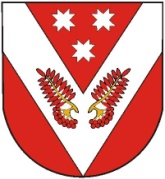 РОССИЙ ФЕДЕРАЦИЙМАРИЙ ЭЛ РЕСПУБЛИКАСОВЕТСКИЙМУНИЦИПАЛ РАЙОНЯЛОЗАНЛЫК КЕЧЕАДМИНИСТРАЦИЙЖЕПУНЧАЛРОССИЙСКАЯ ФЕДЕРАЦИЯРЕСПУБЛИКА МАРИЙ ЭЛСОВЕТСКИЙМУНИЦИПАЛЬНЫЙ РАЙОН СОЛНЕЧНАЯ СЕЛЬСКАЯАДМИНИСТРАЦИЯПОСТАНОВЛЕНИЕ